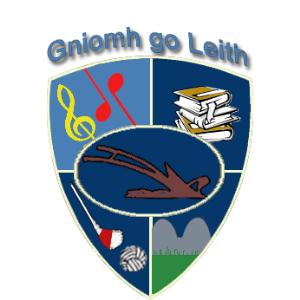 Gneeveguilla NS ANNUAL ADMISSION NOTICEin respect of admissions to the 2024/2025 school yearAdmission Policy and Application FormPART 1 - Admissions to the 2024/2025 school yearApplication and Decision Dates for admission to 2023/2024 IntakeThe following are the dates applicable for admission to Junior Infants:Note: the school will consider and issue decisions on late applications in accordance with the school’s admission policy.Number of places being made available in 2024/2025As per Admissions Policy the BOM has deemed 25 as the number of spaces available in Junior Infants. The BOM reserves the right to change this number as necessary.The school will commence accepting applications on06/11/2023The school shall cease accepting applications for admission on17/05/2024The date by which applicants will be notified of the decision on their application is31/05/2024The period within which applicants must confirm acceptance of an offer of admission is21/06/2024